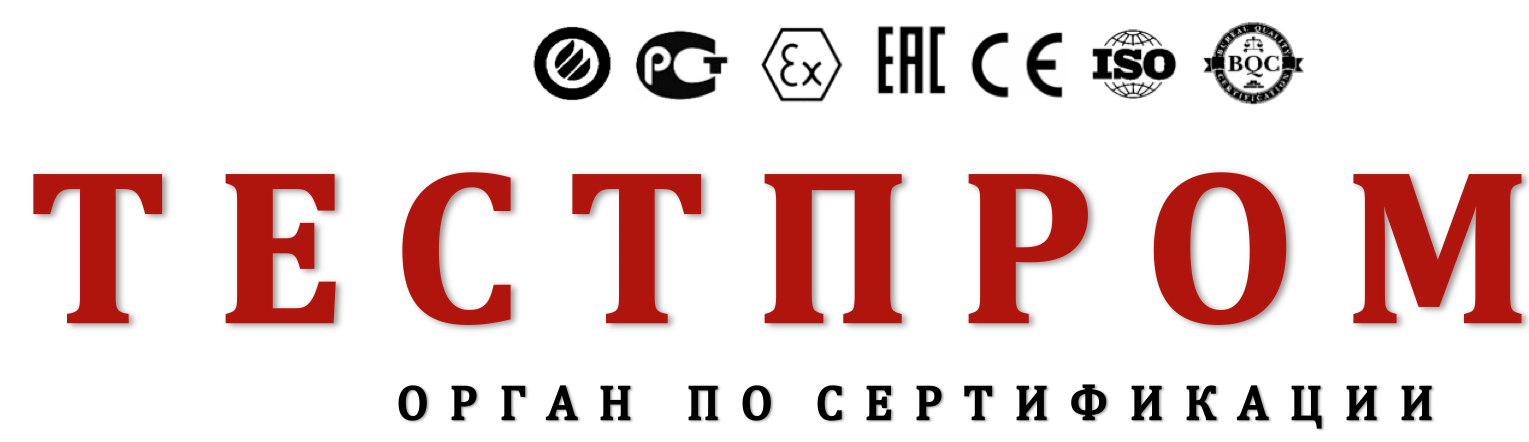 ЗАЯВКА на проведение сертификации/декларированияСведения о заявителеСведения о заявителеСведения о заявителе1Наименование организации 2В лице руководителя (ФИО)3Должность4№ ОГРН	5Юридический адрес6Фактический адрес7Телефон8Факс9Электронная почтаСведения об изготовителеСведения об изготовителеСведения об изготовителе1Наименование изготовителя2Юридический адрес3Фактический адресСведения о продукцииСведения о продукцииСведения о продукции1Наименование продукции2Идентификация (тип, марка, модель, артикул и др.)3Номер НД в соответствии с которым изготовлена продукция4ТН ВЭД ТС5Серия/партия/единичное изделие6Срок действия 1-2-3-4-5 лет